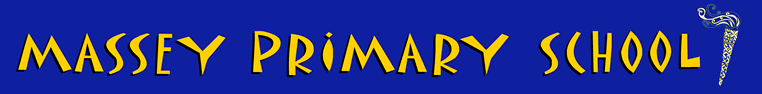 Year 4 – 6 2022											4	1B5 Exercise books1	1E5 Math books (with margins)1	14B5 refill1	3B1 notebook1	Glue sticks (36gm)1	Eraser1	18N10 A2 art wallet2	Red pen1	Large book bag1	Black fine vivid marker1	30cm plastic ruler2	HB pencils1	Blue pens1	1A5 Exercise bookOnly purchase items if you don’t have any that you can reuse.Stationery can be purchased fromwww.schoolpacks.co.nz or your local supplier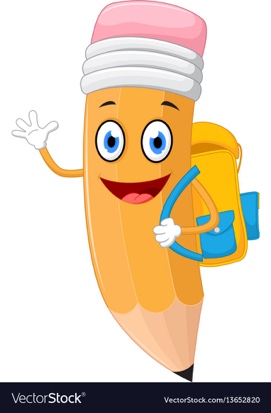 